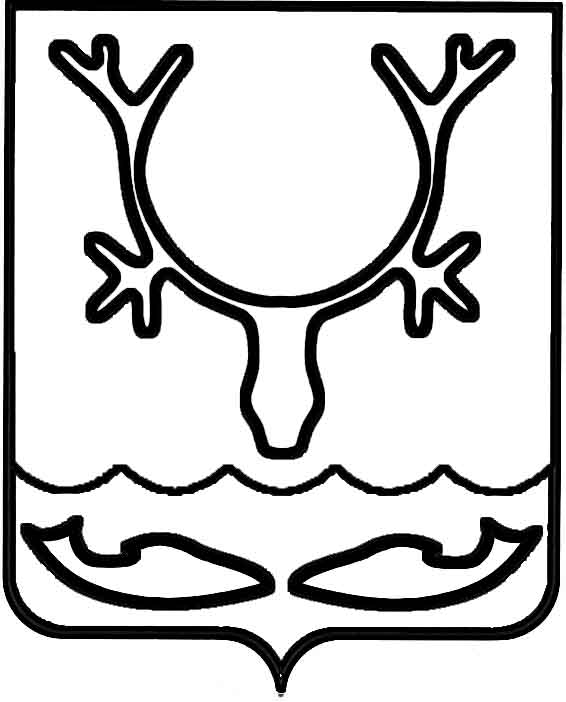 Администрация муниципального образования
"Городской округ "Город Нарьян-Мар"ПОСТАНОВЛЕНИЕО межведомственной комиссии по признанию помещения жилым помещением, жилого помещения непригодным для проживания                    и многоквартирного дома аварийным                            и подлежащим сносу или реконструкцииВ соответствии с Жилищным кодексом Российской Федерации, постановлением Правительства Российской Федерации от 28.01.2006 № 47 "Об утверждении Положения о признании помещения жилым помещением, жилого помещения непригодным для проживания, многоквартирного дома аварийным и подлежащим сносу или реконструкции, садового дома жилым домом и жилого дома садовым домом", руководствуясь Уставом муниципального образования "Городской округ "Город Нарьян-Мар", Администрация муниципального образования "Городской округ "Город Нарьян-Мар"П О С Т А Н О В Л Я Е Т:Утвердить Положение о межведомственной комиссии по признанию помещения жилым помещением, жилого помещения непригодным для проживания 
и многоквартирного дома аварийным и подлежащим сносу или реконструкции (Приложение).Признать утратившими силу:2.1. постановление Администрации МО "Городской округ "Город Нарьян-Мар" от 03.04.2014 № 887 "О межведомственной комиссии по признанию помещений жилыми помещениями, жилых помещений непригодными для проживания 
и многоквартирных домов аварийными и подлежащими сносу или реконструкции";2.2. постановление Администрации МО "Городской округ "Город Нарьян-Мар" от 15.04.2016 № 442 "О внесении изменений в Положение о межведомственной комиссии по признанию помещений жилыми помещениями, жилых помещений непригодными для проживания и многоквартирных домов аварийными 
и подлежащими сносу или реконструкции";2.3. постановление Администрации МО "Городской округ "Город Нарьян-Мар" от 19.10.2016 № 1092 "О внесении изменения в Положение о межведомственной комиссии по признанию помещений жилыми помещениями, жилых помещений непригодными для проживания и многоквартирных домов аварийными 
и подлежащими сносу или реконструкции";2.4. постановление Администрации МО "Городской округ "Город Нарьян-Мар" от 15.08.2017 № 980 "О внесении изменений в состав межведомственной комиссии 
по признанию помещений жилыми помещениями, жилых помещений непригодными для проживания и многоквартирных домов аварийными и подлежащими сносу 
или реконструкции";2.5. постановление Администрации МО "Городской округ "Город Нарьян-Мар" от 13.06.2018 № 399 "О внесении изменений в состав межведомственной комиссии 
по признанию помещений жилыми помещениями, жилых помещений непригодными для проживания и многоквартирных домов аварийными и подлежащими сносу 
или реконструкции";2.6. постановление Администрации МО "Городской округ "Город Нарьян-Мар" от 17.10.2018 № 710 "О внесении изменений в состав межведомственной комиссии 
по признанию помещений жилыми помещениями, жилых помещений непригодными для проживания и многоквартирных домов аварийными и подлежащими сносу 
или реконструкции";2.7. постановление Администрации МО "Городской округ "Город Нарьян-Мар" от 18.01.2019 № 54 "О внесении изменений в состав межведомственной комиссии 
по признанию помещений жилыми помещениями, жилых помещений непригодными для проживания и многоквартирных домов аварийными и подлежащими сносу 
или реконструкции";2.8. постановление Администрации МО "Городской округ "Город Нарьян-Мар" от 31.01.2019 № 115 "О внесении изменений в состав межведомственной комиссии 
по признанию помещений жилыми помещениями, жилых помещений непригодными для проживания и многоквартирных домов аварийными и подлежащими сносу 
или реконструкции";2.9. постановление Администрации МО "Городской округ "Город Нарьян-Мар" от 01.04.2019 № 366 "О внесении изменений в Положение о межведомственной комиссии по признанию помещений жилыми помещениями, жилых помещений непригодными для проживания и многоквартирных домов аварийными 
и подлежащими сносу или реконструкции";2.10. постановление Администрации МО "Городской округ "Город Нарьян-Мар" от 05.04.2019 № 391 "О внесении изменений в состав межведомственной комиссии 
по признанию помещений жилыми помещениями, жилых помещений непригодными для проживания и многоквартирных домов аварийными и подлежащими сносу 
или реконструкции";2.11. постановление Администрации муниципального образования "Городской округ "Город Нарьян-Мар" от 26.06.2019 № 607 "О внесении изменений в состав межведомственной комиссии по признанию помещений жилыми помещениями, жилых помещений непригодными для проживания и многоквартирных домов аварийными и подлежащими сносу или реконструкции";2.12. постановление Администрации муниципального образования "Городской округ "Город Нарьян-Мар" от 26.08.2019 № 817 "О внесении изменений в состав межведомственной комиссии по признанию помещений жилыми помещениями, жилых помещений непригодными для проживания и многоквартирных домов аварийными и подлежащими сносу или реконструкции";2.13. постановление Администрации муниципального образования "Городской округ "Город Нарьян-Мар" от 06.09.2019 № 851 "О внесении изменений в состав межведомственной комиссии по признанию помещений жилыми помещениями, жилых помещений непригодными для проживания и многоквартирных домов аварийными и подлежащими сносу или реконструкции";2.14. постановление Администрации муниципального образования "Городской округ "Город Нарьян-Мар" от 30.03.2020 № 249 "О внесении изменений в состав межведомственной комиссии по признанию помещений жилыми помещениями, жилых помещений непригодными для проживания и многоквартирных домов аварийными и подлежащими сносу или реконструкции";2.15. постановление Администрации муниципального образования "Городской округ "Город Нарьян-Мар" от 02.10.2020 № 674 "О внесении изменения 
в постановление Администрации МО "Городской округ "Город Нарьян-Мар" 
от 03.04.2014 № 877";2.16. постановление Администрации муниципального образования "Городской округ "Город Нарьян-Мар" от 20.01.2021 № 37 "О внесении изменения в постановление Администрации МО "Городской округ "Город Нарьян-Мар" от 03.04.2014 № 877";2.17. постановление Администрации муниципального образования "Городской округ "Город Нарьян-Мар" от 18.05.2021 № 688 "О внесении изменения 
в постановление Администрации МО "Городской округ "Город Нарьян-Мар" 
от 03.04.2014 № 877";2.18. постановление Администрации муниципального образования "Городской округ "Город Нарьян-Мар" от 05.07.2021 № 839 "О внесении изменения 
в постановление Администрации МО "Городской округ "Город Нарьян-Мар" 
от 03.04.2014 № 877";2.19. постановление Администрации муниципального образования "Городской округ "Город Нарьян-Мар" от 22.12.2021 № 1565 "О внесении изменения 
в постановление Администрации МО "Городской округ "Город Нарьян-Мар" 
от 03.04.2014 № 877".Настоящее постановление вступает в силу после его официального опубликования.Приложениек постановлению Администрации муниципального образования "Городской округ "Город Нарьян-Мар"от 02.02.2023 № 170ПОЛОЖЕНИЕо межведомственной комиссии по признанию помещения жилым помещением, жилого помещения непригодным для проживания и многоквартирного дома аварийным и подлежащим сносу или реконструкцииI. Общие положения1.	Межведомственная комиссия по признанию помещения жилым помещением, жилого помещения непригодным для проживания и многоквартирного дома аварийным и подлежащим сносу или реконструкции создана для оценки 
и обследования жилых помещений жилищного фонда Российской Федерации, многоквартирных домов, находящихся в федеральной собственности, муниципального жилищного фонда и частного жилищного фонда, за исключением случаев, предусмотренных пунктом 7(1) Постановления Правительства РФ от 28.01.2006 № 47 "Об утверждении Положения о признании помещения жилым помещением, жилого помещения непригодным для проживания, многоквартирного дома аварийным 
и подлежащим сносу или реконструкции, садового дома жилым домом и жилого дома садовым домом" (далее – Комиссия).2.	В своей деятельности Комиссия руководствуется Конституцией Российской Федерации, Жилищным кодексом Российской Федерации, Постановлением Правительства РФ от 28.01.2006 № 47 "Об утверждении Положения о признании помещения жилым помещением, жилого помещения непригодным для проживания, многоквартирного дома аварийным и подлежащим сносу или реконструкции, садового дома жилым домом и жилого дома садовым домом" (далее – Федеральное Положение), настоящим Положением.3.	Состав комиссии утверждается постановлением Администрации муниципального образования "Городской округ "Город Нарьян-Мар".4.	Комиссия состоит из председателя, заместителя председателя, секретаря 
и членов Комиссии. В состав Комиссии включаются представители органов, уполномоченных 
на проведение регионального жилищного надзора (муниципального жилищного контроля), государственного контроля и надзора в сферах санитарно-эпидемиологической, экологической и иной безопасности, защиты прав потребителей и благополучия человека (далее – органы государственного надзора (контроля), а также в случае необходимости, в том числе в случае проведения обследования помещений 
на основании сводного перечня объектов (жилых помещений), находящихся 
в границах зоны чрезвычайной ситуации, предусмотренного пунктом 42 Федерального Положения, – представители органов архитектуры, градостроительства 
и соответствующих организаций, эксперты, в установленном порядке аттестованные на право подготовки заключений экспертизы проектной документации 
и (или) результатов инженерных изысканий.Собственник жилого помещения (уполномоченное им лицо), за исключением органов и (или) организаций, указанных в абзацах втором, третьем и шестом пункта 7 Федерального Положения, привлекается к работе в Комиссии с правом совещательного голоса и подлежит уведомлению по электронной почте или в устной форме 
по телефону или посредством почтового отправления о времени и месте заседания Комиссии.В случае если Комиссией проводится оценка жилых помещений жилищного фонда Российской Федерации или многоквартирного дома, находящегося 
в федеральной собственности, в состав Комиссии с правом решающего голоса включается представитель федерального органа исполнительной власти, осуществляющего полномочия собственника в отношении оцениваемого имущества. 
В состав Комиссии с правом решающего голоса также включается представитель государственного органа Российской Федерации или подведомственного ему предприятия (учреждения), если указанному органу либо его подведомственному предприятию (учреждению) оцениваемое имущество принадлежит 
на соответствующем вещном праве (далее – правообладатель).5.	Председатель Комиссии:- осуществляет общее руководство Комиссией, обеспечивает выполнение возложенных на нее задач;- формирует повестку дня заседания Комиссии;- принимает участие в заседании Комиссии с правом решающего голоса;- знакомится с материалами по вопросам, рассматриваемым Комиссией;- дает поручения членам Комиссии;- подписывает документы, в том числе протоколы, акты, заключения 
и уведомления Комиссии;- организует контроль за выполнением решений, принятых Комиссией;- осуществляет иные права и обязанности в соответствии с действующим законодательством.6.	Члены Комиссии:- вносят предложения в повестку дня заседания Комиссии;- знакомятся с материалами по вопросам, рассматриваемым Комиссией;- вносят предложения по вопросам, находящимся в компетенции Комиссии;- выполняют поручения Комиссии и ее председателя;- осуществляют необходимые меры по выполнению решений Комиссии, контролю за их реализацией;- осуществляют иные права и обязанности в соответствии с действующим законодательством.7.	Секретарь Комиссии:- организует проведение заседаний Комиссии, а также подготовку необходимых для рассмотрения на ее заседаниях материалов;- ведет протоколы заседаний, готовит проекты решений, заключений, актов Комиссии, а также проекты постановлений Администрации муниципального образования "Городской округ "Город Нарьян-Мар" по соответствующим вопросам;- организует хранение документов Комиссии и подготовку их к сдаче в архив;- осуществляет подготовку требований о сносе или реконструкции многоквартирного дома, признанного аварийными и подлежащими сносу 
или реконструкции, к собственникам помещений в указанном доме;- осуществляет направление сведений о признании многоквартирного дома аварийным и подлежащим сносу или реконструкции и (или) о признании жилого помещения, в том числе жилого дома, непригодным для проживания в Единый государственный реестр недвижимости в соответствии с Федеральным законом 
от 13.07.2015 № 218-ФЗ "О государственной регистрации недвижимости";- осуществляет иные права и обязанности в соответствии с действующим законодательством.II. Порядок признания помещения жилым помещением, жилого помещения непригодным для проживания и многоквартирного дома аварийным и подлежащим сносу или реконструкции8.	Комиссия на основании заявления собственника помещения, федерального органа исполнительной власти, осуществляющего полномочия собственника 
в отношении оцениваемого имущества, правообладателя или гражданина (нанимателя), либо на основании заключения органов государственного надзора (контроля) по вопросам, отнесенным к их компетенции, либо на основании заключения экспертизы жилого помещения, проведенной в соответствии с постановлением Правительства Российской Федерации от 21.08.2019 № 1082 "Об утверждении Правил проведения экспертизы жилого помещения, которому причинен ущерб, подлежащий возмещению в рамках программы организации возмещения ущерба, причиненного расположенным на территориях субъектов Российской Федерации жилым помещениям граждан, с использованием механизма добровольного страхования, методики определения размера ущерба, подлежащего возмещению в рамках программы организации возмещения ущерба, причиненного расположенным 
на территориях субъектов Российской Федерации жилым помещениям граждан, 
с использованием механизма добровольного страхования за счет страхового возмещения и помощи, предоставляемой за счет средств бюджетов бюджетной системы Российской Федерации, и о внесении изменений в Положение о признании помещения жилым помещением, жилого помещения непригодным для проживания, многоквартирного дома аварийным и подлежащим сносу или реконструкции, садового дома жилым домом и жилого дома садовым домом", либо на основании сформированного и утвержденного субъектом Российской Федерации на основании сведений из Единого государственного реестра недвижимости, полученных 
с использованием единой системы межведомственного электронного взаимодействия и подключаемых к ней региональных систем межведомственного электронного взаимодействия, сводного перечня объектов (жилых помещений), находящихся 
в границах зоны чрезвычайной ситуации (далее – сводный перечень объектов (жилых помещений), проводит оценку соответствия помещения установленным 
в Федеральном Положении требованиям и принимает решения в порядке, предусмотренном пунктом 15 настоящего Положения.Собственник, правообладатель или наниматель жилого помещения, которое получило повреждения в результате чрезвычайной ситуации и при этом не включено 
в сводный перечень объектов (жилых помещений), вправе подать в комиссию заявление, предусмотренное абзацем первым настоящего пункта.9.	Процедура проведения Комиссией оценки соответствия помещения установленным в Федеральном Положении требованиям включает:- прием и рассмотрение заявления и прилагаемых к нему обосновывающих документов, а также иных документов, предусмотренных абзацем первым пункта 8 настоящего Положения;- определение перечня дополнительных документов (заключения (акты) соответствующих органов государственного надзора (контроля), заключение юридического лица, являющегося членом саморегулируемой организации, основанной на членстве лиц, выполняющих инженерные изыскания и имеющих право 
на осуществление работ по обследованию состояния грунтов оснований зданий 
и сооружений, их строительных конструкций (далее – специализированная организация), по результатам обследования элементов ограждающих и несущих конструкций жилого помещения), необходимых для принятия решения о признании жилого помещения соответствующим (не соответствующим) установленным 
в Федеральном Положении требованиям;- определение состава привлекаемых экспертов, в установленном порядке аттестованных на право подготовки заключений экспертизы проектной документации и (или) результатов инженерных изысканий, исходя из причин, по которым жилое помещение может быть признано нежилым, либо для оценки возможности признания пригодным для проживания реконструированного ранее нежилого помещения;- работу Комиссии по оценке пригодности (непригодности) жилых помещений для постоянного проживания;- составление Комиссией заключения в порядке, предусмотренном пунктом 15 настоящего Положения, по форме согласно приложению № 1 к Федеральному Положению;- составление акта обследования помещения (в случае принятия Комиссией решения о необходимости проведения обследования) и составление комиссией 
на основании выводов и рекомендаций, указанных в акте, заключения. При этом решение Комиссии в части выявления оснований для признания многоквартирного дома аварийным и подлежащим сносу или реконструкции может основываться только на результатах, изложенных в заключении специализированной организации, проводящей обследование;- передача двух экземпляров заключения (третий экземпляр остается в деле, сформированном Комиссией) Администрации муниципального образования "Городской округ "Город Нарьян-Мар" для последующего принятия решения, предусмотренного абзацем седьмым пункта 7 Федерального Положения, 
и направления заявителю и (или) в орган государственного жилищного надзора.10.	Для рассмотрения вопроса о пригодности (непригодности) жилого помещения для проживания и признания многоквартирного дома аварийным заявитель представляет в Комиссию по месту нахождения жилого помещения следующие документы:а) заявление о признании помещения жилым помещением или жилого помещения непригодным для проживания и (или) многоквартирного дома аварийным и подлежащим сносу или реконструкции;б) копии правоустанавливающих документов на жилое помещение, право 
на которое не зарегистрировано в Едином государственном реестре недвижимости;в) в отношении нежилого помещения для признания его в дальнейшем жилым помещением – проект реконструкции нежилого помещения;г) заключение специализированной организации, проводившей обследование многоквартирного дома, – в случае постановки вопроса о признании многоквартирного дома аварийным и подлежащим сносу или реконструкции;д) заключение специализированной организации по результатам обследования элементов ограждающих и несущих конструкций жилого помещения – в случае, если 
в соответствии с абзацем третьим пункта 44 Федерального Положения предоставление такого заключения является необходимым для принятия решения о признании жилого помещения соответствующим (не соответствующим) установленным в Федеральном Положении требованиям;е) заявления, письма, жалобы граждан на неудовлетворительные условия проживания – по усмотрению заявителя.Заявитель вправе представить заявление и прилагаемые к нему документы 
на бумажном носителе лично или посредством почтового отправления с уведомлением о вручении либо в форме электронных документов с использованием федеральной государственной информационной системы "Единый портал государственных 
и муниципальных услуг (функций)" (далее – единый портал), регионального портала государственных и муниципальных услуг (при его наличии) или посредством многофункционального центра предоставления государственных и муниципальных услуг.Заявление, подаваемое в форме электронного документа, подписывается заявителем простой электронной подписью, а прилагаемые к нему электронные документы должны быть подписаны должностными лицами органов (организаций), выдавших эти документы, усиленной квалифицированной электронной подписью (если законодательством Российской Федерации для подписания таких документов 
не установлен иной вид электронной подписи).11.	В случае если заявителем выступает орган государственного надзора (контроля), указанный орган представляет в Комиссию свое заключение, после рассмотрения которого Комиссия предлагает собственнику помещения представить документы, указанные в 10 настоящего Положения.В случае если Комиссия проводит оценку на основании сводного перечня объектов (жилых помещений), представление документов, предусмотренных 
пунктом 10 настоящего Положения, не требуется.12.	Комиссия на основании межведомственных запросов с использованием единой системы межведомственного электронного взаимодействия и подключаемых 
к ней региональных систем межведомственного электронного взаимодействия получает в том числе в электронной форме:а) сведения из Единого государственного реестра недвижимости;б) технический паспорт жилого помещения, а для нежилых помещений - технический план;в) заключения (акты) соответствующих органов государственного надзора (контроля) в случае, если представление указанных документов в соответствии 
с абзацем третьим пункта 44 Федерального Положения признано необходимым 
для принятия решения о признании жилого помещения соответствующим 
(не соответствующим) установленным в Федеральном Положении требованиям.Комиссия вправе запрашивать эти документы в органах государственного надзора (контроля), указанных в абзаце пятом пункта 7 Федерального Положения.Заявитель вправе представить в Комиссию указанные в настоящем пункте Положения документы и информацию по своей инициативе.13.	В случае если Комиссией проводится оценка жилых помещений жилищного фонда Российской Федерации или многоквартирного дома, находящегося 
в федеральной собственности, Администрация муниципального образования "Городской округ "Город Нарьян-Мар" не позднее чем за 20 календарных дней до дня начала работы Комиссии, а в случае проведения оценки жилых помещений, получивших повреждения в результате чрезвычайной ситуации, не позднее чем 
за 15 дней календарных дней до дня начала работы Комиссии обязана в письменной форме посредством почтового отправления с уведомлением о вручении, а также 
в форме электронного документа с использованием единого портала направить 
в федеральный орган исполнительной власти Российской Федерации, осуществляющий полномочия собственника в отношении оцениваемого имущества, 
и правообладателю такого имущества уведомление о дате начала работы Комиссии, 
а также разместить такое уведомление на межведомственном портале по управлению государственной собственностью в информационно-телекоммуникационной сети "Интернет".Федеральный орган исполнительной власти, осуществляющий полномочия собственника в отношении оцениваемого имущества, и правообладатель такого имущества в течение 5 календарных дней со дня получения уведомления о дате начала работы Комиссии направляют в Комиссию посредством почтового отправления 
с уведомлением о вручении, а также в форме электронного документа 
с использованием единого портала информацию о своем представителе, уполномоченном на участие в работе Комиссии.В случае если уполномоченные представители не приняли участие в работе Комиссии (при условии соблюдения установленного настоящим пунктом порядка уведомления о дате начала работы Комиссии), Комиссия принимает решение 
в отсутствие указанных представителей.14.	Комиссия рассматривает поступившее заявление, или заключение органа государственного надзора (контроля), или заключение экспертизы жилого помещения, предусмотренные абзацем первым пункта 8 настоящего Положения, в течение 
30 календарных дней с даты регистрации, а сводный перечень объектов (жилых помещений) или поступившее заявление собственника, правообладателя 
или нанимателя жилого помещения, которое получило повреждения в результате чрезвычайной ситуации и при этом не включено в сводный перечень объектов (жилых помещений), предусмотренный пунктом 8 настоящего Положения, – в течение 
20 календарных дней с даты регистрации и принимает решение (в виде заключения), указанное в пункте 15 настоящего Положения, либо решение о проведении дополнительного обследования оцениваемого помещения.В ходе работы Комиссия вправе назначить дополнительные обследования 
и испытания, результаты которых приобщаются к документам, ранее представленным на рассмотрение Комиссии.В случае непредставления заявителем документов, предусмотренных 
пунктом 10 настоящего Положения, и невозможности их истребования на основании межведомственных запросов с использованием единой системы межведомственного электронного взаимодействия и подключаемых к ней региональных систем межведомственного электронного взаимодействия Комиссия возвращает 
без рассмотрения заявление и соответствующие документы в течение 15 календарных дней со дня истечения срока, предусмотренного абзацем первым настоящего пункта.15.	По результатам работы Комиссия принимает одно из следующих решений 
об оценке соответствия помещений и многоквартирных домов установленным 
в Положении требованиям:- о соответствии помещения требованиям, предъявляемым к жилому помещению, и его пригодности для проживания;- о выявлении оснований для признания помещения подлежащим капитальному ремонту, реконструкции или перепланировке (при необходимости с технико-экономическим обоснованием) с целью приведения утраченных в процессе эксплуатации характеристик жилого помещения в соответствие с установленными 
в настоящем Положении требованиями;- о выявлении оснований для признания помещения непригодным 
для проживания;- об отсутствии оснований для признания жилого помещения непригодным 
для проживания;- о выявлении оснований для признания многоквартирного дома аварийным 
и подлежащим реконструкции;- о выявлении оснований для признания многоквартирного дома аварийным 
и подлежащим сносу;- об отсутствии оснований для признания многоквартирного дома аварийным 
и подлежащим сносу или реконструкции.Комиссия правомочна принимать решение (имеет кворум), если в заседании Комиссии принимают участие не менее половины общего числа ее членов, в том числе все представители органов государственного надзора (контроля), органов архитектуры, градостроительства и соответствующих организаций, эксперты, включенные в состав Комиссии.Решение принимается большинством голосов членов Комиссии и оформляется в виде заключения в 3 экземплярах с указанием соответствующих оснований принятия решения. Если число голосов "за" и "против" при принятии решения равно, решающим является голос председателя Комиссии. В случае несогласия с принятым решением члены Комиссии вправе выразить свое особое мнение в письменной форме 
и приложить его к заключению.16.	В случае обследования помещения Комиссия составляет в 3 экземплярах акт обследования помещения по форме согласно приложению № 2 к Федеральному Положению. Участие в обследовании помещения лиц, указанных в абзаце четвертом пункта 7 Федерального Положения, в случае их включения в состав Комиссии является обязательным.17.	В случае выявления оснований для признания жилого помещения непригодным для проживания вследствие наличия вредного воздействия факторов среды обитания, представляющих особую опасность для жизни и здоровья человека, либо представляющих угрозу разрушения здания по причине его аварийного состояния или по основаниям, предусмотренным пунктом 36 Федерального Положения, решение, предусмотренное пунктом 15 настоящего Положения, направляется 
в соответствующий федеральный орган исполнительной власти, орган исполнительной власти субъекта Российской Федерации, Администрацию муниципального образования "Городской округ "Город Нарьян-Мар", собственнику жилья и заявителю не позднее рабочего дня, следующего за днем оформления решения.02.02.2023№170Глава города Нарьян-Мара О.О. Белак